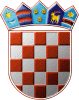               REPUBLIKA HRVATSKAKRAPINSKO – ZAGORSKA ŽUPANIJA                    GRAD ZLATAR                GRADONAČELNIKKLASA: 470-01/22-01/01URBROJ: 2140-07-02-22-12Zlatar, 05. rujna 2022.                                                                                                                 GRADSKO VIJEĆEPredmet: Financijska revizija Grada Zlatara za 2021. godinu	Sukladno članku 30. Poslovnika Gradskog vijeća Grada Zlatara u privitku se dostavlja Izvješće o obavljenoj financijskoj reviziji Grada Zlatara za 2021. godinu (KLASA: 041-01/22-02/5, URBROJ: 613-04-22-10 od 06. lipnja 2022.).	Predlaže se Gradskom vijeću da nakon rasprave donese slijedeći akt:	„Povodom rasprave o Izvješću Državnog ureda za reviziju o obavljenoj financijskoj reviziji Grada Zlatara za 2021. godinu, Gradsko vijeće, temeljem članka 43. Statuta Grada Zlatara („Službeni glasnik Krapinsko-zagorske županije“ broj 36A/13, 9/18, 9/20, 17A/21), na ______ sjednici _________2022. godine donijeloZAKLJUČAKPrihvaća se Izvješće Državnog ureda za reviziju o obavljenoj financijskoj reviziji Grada Zlatara za 2021. godinu (KLASA: 041-01/22-02/5, URBROJ: 613-04-22-10. od 06. lipnja 2022.).Zadužuje se Jedinstveni upravni odjel da se maksimalno angažira na otklanjanju utvrđenih nepravilnosti u skladu s preporukama iz Izvješća.“                                                                                                          GRADONAČELNICA                                                                                                      Jasenka Auguštan - Pentek